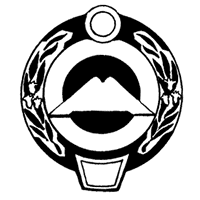 МИНИСТЕРСТВО ИМУЩЕСТВЕННЫХ И ЗЕМЕЛЬНЫХ ОТНОШЕНИЙ КАРАЧАЕВО-ЧЕРКЕССКОЙ РЕСПУБЛИКИ(МИНИМУЩЕСТВО КЧР)РАСПОРЯЖЕНИЕ      14.08.2020                                                                                                                         № 529 г. ЧеркесскОб утверждении среднего уровня кадастровой стоимости земель из категории земель сельскохозяйственного назначения по муниципальным районам Карачаево-Черкесской РеспубликиВ соответствии с пунктом 2 статьи 66 Земельного кодекса Российской Федерации, Федеральным  Законом от 03.07.2016 №237 «О государственной кадастровой оценке», расчетом среднего уровня кадастровой стоимости земель из категории земель сельскохозяйственного назначения по муниципальным районам Карачаево-Черкесской Республики, предоставленным Карачаево-Черкесским республиканским государственным бюджетным учреждением «Республиканский кадастровый центр »1. Утвердить средний уровень кадастровой стоимости земель  из категории земель сельскохозяйственного назначения по муниципальным районам Карачаево-Черкесской Республики, согласно приложению.	2. Настоящее распоряжение распространяется на правоотношения, возникшие с 01.01.2019.	3. Контроль за выполнением настоящего распоряжения возложить на заместителя Министра имущественных и земельных отношений Карачаево-Черкесской Республики, курирующего вопросы земельных отношений.И.о.Министра                                                                                                        Р.Л.Агирбов                                                                                                             ПРИЛОЖЕНИЕ                                                                        к распоряжению Министерства имущественных и земельных отношений                                                                                       Карачаево-Черкесской Республики                                                       от __________  №___Средний уровень кадастровой стоимости земель  из категории земель сельскохозяйственного назначения по муниципальным районам Карачаево-Черкесской РеспубликиИ.о.Министра                                                                                                        Р.Л.АгирбовНаименование районаСредний УПКС, действующий с 01.01.2019(руб./кв.м.)Абазинский район5,25Адыге-Хабльский район5,69Зеленчукский район3,02Карачаевский район1,43Малокарачаевский район3,46Ногайский район5,34Прикубанский район6,37Урупский район2,14Усть-Джегутинский район3,62Хабезский район4,98